РОССИЯОоО «ЭЛИНОКС»Шкаф расстоечныйТЕПЛОВой ШРТ-16ПАСПОРТируководство по эксплуатации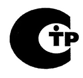 Рис.1 Шкаф расстоечный тепловой ШРТ-16.1. НАЗНАЧЕНИЕШкаф расстоечный тепловой ШРТ (далее - шкаф) предназначен для расстойки хлебобулочных  и кондитерских изделий на предприятиях общественного питания. Основной режим работы – расстойка продукта при температуре от 30°С до 60°С.Шкафы используются на предприятиях общественного питания как самостоятельно, так и совместно с РПШ (Ротационный пекарский шкаф).Шкаф изготавливают в климатическом исполнении УХЛ категории 4 
ГОСТ 15150.Сертификат соответствия № С-RU.MX11.B.00077 Срок действия с 08.08.2012г. по 07.08.2017г.На предприятии действует сертифицированная система менеджмента качества в соответствии с требованиями ISO 9001:2008. Регистрационный номер №73 100 3466 от 30.12.2010г., действителен до 29.12.2013г.2. ТЕХНИЧЕСКИЕ ХАРАКТЕРИСТИКИТехнические таблички с данными находится на правой боковой стенке, на которой указаны: название изделия, данные изготовителя, его масса и электрические характеристики.Технические характеристики приведены в таблице 1.Таблица 13. КОМПЛЕКТ ПОСТАВКИШкаф может поставляться в сборном и в разобранном виде. Комплект поставки приведен в таблице 2.  Таблица 24.    УСТРОЙСТВО И  ПРИНЦИП РАБОТЫШкаф расстоечный состоит из расстоечной камеры, облицовки, двери с термостойким ударопрочным стеклом и электрооборудованием. В расстоечной камере расположены: баллончик датчика температуры; ванна для воды; две лампы освещения; электронагреватель горячего воздуха (ТЭН 1) и электронагреватель воды в ванне для поддержания влажности (ТЭН 2). Электронагреватель воды в ванне для поддержания влажности (ТЭН 2) необходим для поддержания влажности во время отключенного электронагревателя горячего воздуха (ТЭН 1).Вентилятор, вынесенный из зоны нагрева, перегоняет горячий воздух с верхней части шкафа в нижнюю.Управление расстойкой производится с панели управления. На панели размещены: ручка управления терморегулятором; выключатели сети, вентилятора, освещения и ТЭНа 2; индикатор «Работа». Ванна для воды расположена в нижней части камеры таким образом, что нет необходимости снимать ее для добавления воды.Внимание:Нагрев электронагревателя воды в ванной (ТЭН 2) не регулируется терморегулятором. Во избежание перегрева расстоечной камеры не рекомендуется включать ТЭН 2 при отсутствии воды в ванне.5.  МЕРЫ БЕЗОПАСНОСТИК обслуживанию шкафа допускаются лица, прошедшие технический минимум по эксплуатации оборудования.При работе со шкафом необходимо соблюдать следующие правила безопасности: - не включать шкаф без заземления; - не оставлять включенный шкаф без присмотра; - санитарную обработку производить только при обесточенном шкафе; - периодически проверять исправность электропроводки и заземляющего устройства шкафа; - при обнаружении неисправностей вызывать электромеханика; - включать шкаф только после устранения неисправностей.- Внимание! Для очистки шкафа не допускается применять водяную струю.ШРТ-16  не имеет в основании емкостей для сбора излишков воды.Категорически запрещается:- устанавливать шкаф на пожароопасные полы- производить чистку и устранять неисправности при работе шкафа;- работать без заземления;- работать без внешней защиты.- использовать шкаф  в пожаро- и взрывоопасных зонах.ОБЩИЕ ТРЕБОВАНИЯ БЕЗОПАСНОСТИ:- не допускается установка шкафа ближе . от легковоспламеняющихся материалов;- при монтаже шкафа должна быть установлена коммутационная арматура, гарантирующая защиту от пожароопасных факторов: короткого замыкания, перенапряжения, перегрузки, самопроизвольного включения.6.  ПОРЯДОК УСТАНОВКИШРТ-16 может поставляться в сборном и разборном состоянии. После хранения шкафа в холодном помещении или после перевозки в зимних условиях перед включением в сеть необходимо выдерживать его в условиях комнатной температуры в течение 6 ч.Распаковка, установка и испытание шкафа должна производиться специалистами по монтажу и ремонту торгово-технологического оборудования.Шкаф расстоечный  следует разместить в хорошо проветриваемом помещении, если имеется возможность, то под воздухоочистительным зонтом. Необходимо следить за тем, чтобы шкаф был установлен в горизонтальном положении на полу с уклоном не более 0,5°. Шкаф можно размещать отдельно или вместе с другим кухонным оборудованием, оставляя расстояние между шкафом и каким-либо другим оборудованием и стенкой не менее 100мм. С правой стороны шкафа (со стороны панели управления) запрещается размещать нагревающее оборудование (плиты, сковороды, жарочные поверхности и др.) ближе, чем 150мм от боковой стенки. При поставке в собранном виде:Установку шкафа необходимо проводить в следующем порядке:- перед установкой шкафа на предусмотренное место снять защитную пленку со всех поверхностей; - установить шкаф на соответствующее место;- присоединить поставляемый в комплекте «Порог» поз.14 рис.1 к основанию.При поставке в разобранном  виде:Установку шкафа необходимо проводить в следующем порядке:- перед сборкой и установкой шкафа на предусмотренное место снять защитную пленку со всех поверхностей поставляемых деталей и узлов; - собрать шкаф согласно схеме сборки и разборки, соблюдая последовательность сборки, соответствующую нумерации на  рис.2.:Собрать на основании 1 внутреннюю расстоечную камеру, состоящую из стенок боковых 2 и 3, стенки задней 4 и стенки верхней 5. Места соприкосновения деталей промазать силиконовым герметиком. Герметик наносить ровным слоем.Крепеж: к основанию - Болт М6х14 ОСТ37.001.193-83;между собой - Болт М5х12 ГОСТ7805-70; Шайба 5 ГОСТ 6402-70 (гровер); Шайба 5 ГОСТ 11371-78.Установить облицовку боковую 6  и 7 с облицовкой верхней 8 без затяжки винтов. После установки задней облицовки 9 затянуть крепежные винты до конца.Крепеж: по контуру- Винт мебельный М5х10;к правой стенке - Болт М5х12 ГОСТ7805-70; Шайба 5 ГОСТ 6402-70 (гровер); Шайба5.01.Ст3.019 ГОСТ 11371-78.Установить петли 10, 11 и усилить конструкцию при помощи стяжек 12.Крепеж: для петель- Винт М6х12 ГОСТ 17475-80 (потай);Для стяжек- Винт самонарезной со сверлом М4х14 MFX 1041.Закрепить панель управления 13 на шкафу, предварительно произведя монтаж электропроводки. Закрепить датчик (баллончик) терморегулятора на задней стенке 4 расстоечной камеры.Крепеж:  Винт мебельный М5х10Установить порог 14Крепеж:  Винт М6х12 ГОСТ 17475-80 (потай)Одеть уплотнитель 15 в паз на лицевой части шкафа.Так же на правой боковой стенке 3 расстоечной камеры крепится кожух 16 с лотком для воды 17.Установить к верхней облицовке 8 кабельный ввод 18Установить ответную планку замка 19 на панели управления 13Крепеж:  Винт М5х12 ГОСТ17475-80 (потай)10) Ось 21 на нижнюю петлю устанавливается совместно с шайбой 22, на которую насаживается дверь 20 и фиксируется сверху второй осью 21.Порядок подключения к электросети:- подключить шкаф к электросети согласно действующему законодательству и нормативам. Электроподключение производится только уполномоченной специализированной службой с учетом надписей на табличках. Электропитание подвести на клеммный блок  от распределительного щита через автоматический выключатель с комбинированной защитой типа  ВАК 2 на ток 25А/30 мА- монтаж и подключение произвести так, чтобы стало невозможным получить доступ к токопроводящим частям без применения инструментов;- надежно заземлить шкаф, подсоединив заземляющий проводник к заземляющему зажиму; - провести ревизию соединительных устройств электрических цепей шкафа (винтовых и безвинтовых зажимов), при выявлении ослабления  подтянуть или подогнуть до нормального контактного давления.Рис.2 Схема сборки и разборки шкафаРис. 3 Схема подключения ШРТ-16Рис. 4 Схема электрическая принципиальная ШРТ-16Допускается замена элементов, не ухудшающая технические характеристики 
изделия7.  РАССТОЙКА ПРОДУКТА В ШКАФУПеред проведением расстойки шкаф необходимо прогреть до температуры, превышающей необходимую температуру  для  конкретного продукта на 15-20°С, т.к. при открывании двери происходит охлаждение расстоечной камеры. Для этого ручку терморегулятора установить на необходимую температуру. Так же, для получения нужной влажности в камере, необходимо включить ТЭН 2 нагрева воды в лотке. Вода в лотке необходима для создания необходимой влажности. Внимание:Необходимо регулярно следить за уровнем воды в лотке и при необходимости доливать до метки, нанесенной на лотке.При осаждении солей на ТЭНе произвести очистку от накипи средством для удаления солей.По достижении установленной температуры терморегулятор отключает ТЭН 1, о чем свидетельствует отключение сигнальной лампы. ТЭН 2 продолжает работать.После набора необходимой влажности следует отключить ТЭН 2.При расстойке  необходимо уточнить требуемую температуру и при последующем включении можно установить терморегулятор на более высокую или низкую температуру, если качество первой было неудовлетворительным.  Для выключения шкафа поверните ручку терморегулятора в положение «0» - крайнее положение при вращении ручки против часовой стрелки. По окончании работы электропитание отключить.8.  ТЕХНИЧЕСКОЕ ОБСЛУЖИВАНИЕТехническое обслуживание и ремонт должен производить электромеханик  III - V  разрядов, имеющий квалификационную группу по технике безопасности не ниже третьей.Техническое обслуживание и ремонт шкафов осуществляется по следующей структуре ремонтного цикла:«5 ТО »  - « ТР »,где: ТО - техническое обслуживание,  проводится 1 раз в месяц;	ТР - технический ремонт; проводится 1 раз в 6 месяцев.При  техническом обслуживании провести следующие работы:- проверить внешним осмотром шкаф на соответствие правилам  техники безопасности;- проверить исправность защитного заземления шкафа;- проверить исправность электропроводки от автоматического выключателя  электрощита до клеммной коробки;- при необходимости устранить неисправность соединительной, а также  светосигнальной арматуры;- при необходимости провести дополнительный инструктаж работников по технике безопасности при эксплуатации шкафа.Перед проверкой контактных соединений, крепления переключателей и сигнальной арматуры,  отключить  шкаф  от  сети  снятием плавких предохранителей или выключением автоматического выключателя цехового щита  и повесить на рукоятки коммутирующей аппаратуры плакат  «Не включать - работают люди»,  отсоединить, при необходимости, провода электропитания  шкафа и изолировать их.Номинальное поперечное сечение кабелей питания не должно быть меньше значений, указанных в таблице 4:  Таблица 4Токи утечки не должны превышать:- при рабочей температуре 3,3 мА;- в холодном состоянии 6,6 мА.Для выравнивания потенциалов при установке шкафа в технологическую линию предусмотрен зажим, обозначенный знаком  – эквипотенциальность.      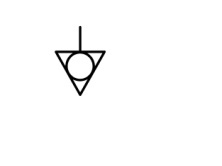 9. ВОЗМОЖНЫЕ НЕИСПРАВНОСТИ И МЕТОДЫ ИХ УСТРАНЕНИЯТаблица 510.  СВИДЕТЕЛЬСТВО О ПРИЕМКЕШкаф расстоечный тепловой ШРТ-16 заводской номер _______________________________, изготовленный на ООО «ЭЛИНОКС», соответствует ТУ 5151-018-01439034-2004 и признан годным для эксплуатации.Дата выпуска _________________________________________________________________________________________________________________________личные подписи (оттиски личных клейм) должностных лиц предприятия, ответственных за приемку изделия11.  СВИДЕТЕЛЬСТВО О КОНСЕРВАЦИИШкаф расстоечный тепловой ШРТ-16 заводской номер подвергнут на ООО «ЭЛИНОКС» консервации согласно требованиям ГОСТ 9.014.Дата консервации 								___________Консервацию произвел							___________											(подпись)Изделие после консервации принял					___________											(подпись)12.  СВИДЕТЕЛЬСТВО ОБ УПАКОВКЕШкаф расстоечный тепловой ШРТ-16, заводской номер упакован на ООО «ЭЛИНОКС»  согласно требованиям, предусмотренным конструкторской документацией.Дата упаковки									___________											(подпись)Упаковку произвел								___________											(подпись)Изделие после упаковки принял						___________											(подпись)13.  ГАРАНТИИ ИЗГОТОВИТЕЛЯГарантийный срок эксплуатации шкафа - 1 год со дня ввода в эксплуатацию.Гарантийный срок хранения 1 год со дня изготовления.В течение гарантийного срока предприятие-изготовитель гарантирует безвозмездное устранение выявленных дефектов изготовления и замену вышедших из строя составных частей шкафа, произошедших не по вине потребителя, при соблюдении потребителем условий транспортирования, хранения и эксплуатации изделия.Гарантия не распространяется на случаи, когда шкаф вышел из строя по вине потребителя в результате несоблюдения требований, указанных в паспорте.Время нахождения шкафа в ремонте в гарантийный срок не включается.В случае невозможности устранения на месте выявленных дефектов предприятие-изготовитель обязуется заменить дефектный шкаф.Все детали, узлы и комплектующие изделия, вышедшие из строя в период гарантийного срока эксплуатации, должны быть возвращены заводу-изготовителю шкафа для детального анализа причин выхода из строя и своевременного принятия мер для их исключения.Рекламация рассматривается только в случае поступления отказавшего узла, детали или комплектующего изделия с указанием номера камеры, даты изготовления и установки, копии договора с обслуживающей специализированной организацией, имеющей лицензию и копию удостоверения механика, обслуживающего шкаф.14.  СВЕДЕНИЯ О РЕКЛАМАЦИЯХРекламации предприятию-изготовителю предъявляются потребителем в порядке и сроки, предусмотренные Федеральным законом «О защите прав потребителей» от 09.01.1996г., с изменениями и дополнениями от 17.12.1999г., 30.12.2001г, 22.08.2004г., 02.10.2004г., 21.12.2004г., 27.07.2006г., 16.10.2006г., 25.11.2006г., 25.10.2007г., 23.07.2008г., Гражданским кодексом РФ (части первая от 30.11.1994г. № 51-ФЗ, вторая от 26.01.1996г. № 14-ФЗ, третья от 26.11.2001г. №146-ФЗ, четвертая от 18.12.2006г. № 230-ФЗ) с изменениями и дополнениями от 26.12, 20.02, 12.08.1996г.; 24.10.1997г.; 08.07, 17.12.1999г.; 16.04, 15.05, 26.11.2001г.; 21.03, 14.11, 26.11.2002г.; 10.01, 26.03, 11.11, 23.12.2003г.; 29.06, 29.07, 02.12, 29.12, 30.12.2004 г., 21.03, 09.05, 02.07, 18.07, 21.07.2005 г., 03.01, 10.01, 02.02, 03.06, 30.06, 27.07, 03.10, 04.12, 18.12, 29.12, 30.12.2006г.; 26.01, 05.02, 20.04, 26.06, 19.07, 24.07, 02.10, 25.10, 04.11, 29.11, 01.12, 06.12.2007г., 24.04, 29.04, 13.05, 30.06, 14.07, 22.07, 23.07, 08.07, 08.11, 25.12, 30.12.2008г., 09.02.2009г., а также Постановлением Правительства РФ от 19.01.1998г. № 55 «Об утверждении Правил продажи отдельных видов товаров, перечня товаров длительного пользования, на которые не распространяются требования покупателя о безвозмездном предоставлении ему на период ремонта или замены аналогичного товара, и перечня непродовольственных товаров надлежащего качества, не подлежащих возврату или обмену на аналогичный товар других размера, формы, габарита, фасона, расцветки или комплектации» изменениями и дополнениями от 20.10.1998г., 02.10.1999г., 06.02.2002г.,  12.07.2003г., 01.02.2005г.; 08.02, 15.05, 15.12.2000г., 27.03.2007г., 27.01.2009г..Рекламации направлять по адресу:  Чувашская Республика, г. Чебоксары, Базовый проезд, 17. Тел./факс: (8352)  56-06-26, 56-06-85.15.  СВЕДЕНИЯ ОБ УТИЛИЗАЦИИПри  подготовке и отправке шкафа на утилизацию необходимо разобрать и рассортировать составные части шкафа по материалам, из которых они изготовлены.Внимание! Конструкция шкафа постоянно совершенствуется, поэтому возможны незначительные изменения, не отраженные в настоящем  паспорте и руководстве по эксплуатации.Сведения о содержании драгоценных металлов.Таблица 616. уСЛОВИЯ ТРАНСПОРТИРОВАНИЯ И ХРАНЕНИЯ	Транспортирование шкафа, упакованного в тару предприятия-изготовителя, допускается железнодорожным, автомобильным, речным, морским и воздушным транспортом в соответствии с действующими правилами перевозок грузов.	Продолжительность транспортирования шкафа не должна превышать 6 месяцев.	Расстановка  и крепление в транспортных средствах упакованных шкафов должно исключить возможность их смещения относительно друг друга.	После транспортирования при отрицательной температуре воздуха шкаф необходимо выдержать упакованным в течении 6 часов в условиях хранения «1» по ГОСТ 15150.	Шкафы, упакованные в два ящика (в разобранном виде), должны храниться в условиях хранения «1» по ГОСТ 15150 не более двух ярусов складирования (два ящика в ярусе). 	Шкафы, упакованные в собранном виде, должны храниться в условиях хранения «1» по ГОСТ 15150 в один ярус.17. Учет технического обслуживания в период гарантийного ремонтаТаблица 7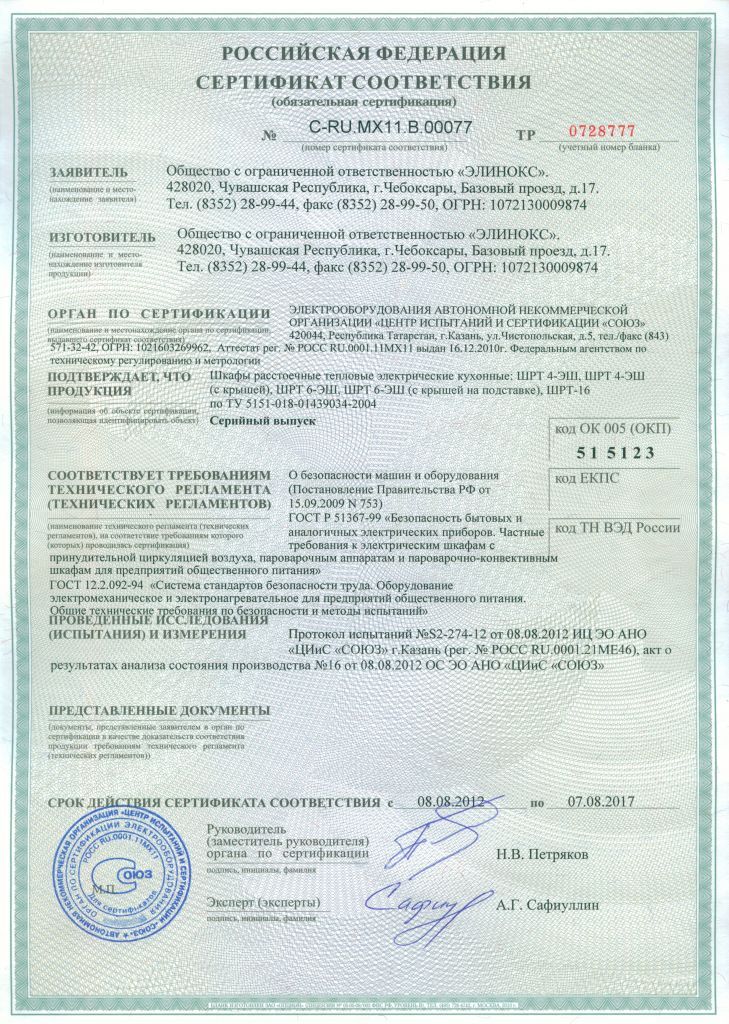 09.04.2013Наименование параметраВеличина параметра1   Номинальное напряжение, В2302   Род токаоднофазный переменный3   Частота тока, Гц504   Номинальная потребляемая мощность электроприборов, кВт:-ТЭН-ов;- ламп освещения;- вентилятора;- суммарная2,4+0,8=3,22 х 0,05=0,100,033,335   Количество ТЭН-ов, шт.26   Количество терморегуляторов, шт.17   Расход электроэнергии для поддерживания     температуры 40°С, кВт/ч, не более                                   0,88   Диапазон регулирования температуры    воздуха в рабочей камере, °С                                  от  30  до  859   Рабочая температура на полках при установке терморегулятора на 40°С, °С, не менее:40±510 Время разогрева шкафа до рабочей  температуры 60°С, 
     мин, не более       1211  Объем воды, заливаемой в  ванну, дм³, не       более (литров).2,8 12  Уровень влажности в объеме шкафа, %от  50  до  9013  Суммарная комбинированная освещенность      в рабочей камере шкафа,  ЛК , не менее30014  Полезный объем камеры, м³0,9215  Количество устанавливаемых тележек ТШГ,  шт.117  Габаритные размеры, мм, не более:            ширина /  ширина с порогом      длина      высота(c гермовводом)830 / 940920182018  Масса, кг, не более170№п/пНаименованиеКол-во, шт.Кол-во, шт.№п/пНаименованиеВ разобранном видеВ собранном видеШкаф расстоечный тепловой ШРТ-1Основание1-Стенка боковая левая1-Стенка боковая правая1-Стенка задняя1-Стенка верхняя1-Облицовка левая1-Облицовка правая1-Облицовка верхняя1-Облицовка задняя3-Петля нижняя1-Петля верхняя1-Стяжка2-Панель приборная1-Порог1-Уплотнение1-Ввод кабельный КГВ-111-Ответная планка TESA1-Дверь1-Ось двери2-Шайба латунная1-Паспорт и руководство по эксплуатации11Упаковка21Болт М6х14 ОСТ37.001.193-83 (с прессшайбой)23-Болт М5х12 ГОСТ7805-7046-Шайба 5 ГОСТ 6402-70 (гровер)46-Шайба 5 ГОСТ 11371-7846-Винт мебельный М5х1059-Винт М6х12 ГОСТ 17475-80 (потай)13-Винт самонарезной со сверлом 4х14 MFX 10418-Винт М5х12 ГОСТ17475-80 (потай)2-Герметик высокотемпературный RTV silicone50гр.-Опора ШРТ-16.11.00.000 СБ-41.     Основание  2.     Стенка боковая левая    3.      Стенка боковая правая 4.     Стенка задняя  5.     Стенка верхняя6.     Облицовка левая7.     Облицовка правая 8.     Облицовка верхняя 9.     Облицовка задняя10.    Петля нижняя11.    Петля верхняя12.    Стяжка13.    Панель приборная 14.    Порог 15.     Уплотнение 16.     Кожух 17.     Лоток для воды18.     Ввод кабельный19.     Ответная планка20.     Дверь 21.     Ось22.     Шайба латуннаяИзделиеОбозначение шнура (марка, число и номинальное сечение жил)ШРТ-16ВВГ 3х1,5Наименование неисправностиВероятная причинаМетоды устраненияПри включении электропитания не горит выключатель «Сеть»Отсутствует напряжение в сети.Неисправен выключательОбрыв в проводахПроверить напряжение в сети.Заменить выключательУстранить обрывПри включении терморегулятора не горит индикатор «Работа»Не исправны: - терморегулятор;- индикатор.Обрыв в проводахУточнить неисправный элемент и заменитьУстранить обрывТемпература в рабочей камере не достигает установленного значения (постоянно горит индикатор «Работа»)Не исправны:- ТЭН;- терморегулятор.Обрыв в проводахЗаменить неисправный элементУстранить обрывОтсутствует освещение духовкиНе исправны:- лампы освещения;- выключатель.Обрыв в проводахУточнить и заменить неисправный элементУстранить обрывНеплотное прилегание дверцы жарочного шкафа.Износ уплотнения. Заменить уплотнениеНедостаточная влажность в расстоечной камере-Не исправен ТЭН нагрева воды-Обрыв в проводах-Отсутствие воды в лоткеЗаменить неисправный элементУстранить обрывДолить воды в лоток НаименованиеКуда входит(наименование)Масса1 шт., г.Количество в изделии, шт.Серебротерморегулятор0,391ДатаВид технического обслуживанияКраткое 
содержание выполненных работНаименование предприятия, выполнившего техническое обслуживание Должность, фамилия и
 подписьДолжность, фамилия и
 подписьДатаВид технического обслуживанияКраткое 
содержание выполненных работНаименование предприятия, выполнившего техническое обслуживание выполнившего работупроверившего работуКорешок талона №1На гарантийный ремонт ШРТ16			заводской №_________ Изъят «____ » ____20 ___ г.Выполнены работы: _______________________________________________________________________________________Исполнитель ______________     _____________________________      М.П.   _____________________                         (подпись)                                                                                                                          Ф.И.О(Линия отреза) Приложение АООО «ЭЛИНОКС»428020, Чувашская Республика, г. Чебоксары,
Базовый проезд, 17ТАЛОН № 1 НА ГАРАНТИЙНЫЙ РЕМОНТШРТ16			Заводской № _________________________________________________________(месяц, год выпуска)       __________________________________________________[дата продажи (поставки) изделия продавцом (поставщиком)]М.П.                                      __________________(подпись)__________________________________________________ (дата ввода изделия в эксплуатацию)М.П.                                   ___________________(подпись)Выполнены работы ___________________________________________________________________________________________________________________________________________________________________________________________________________________________________________________________________________________________________________________________________________________________________________________________________________________________________________________________________________________________________Исполнитель                                         Владелец_____________________                 _____________________(Ф.И.О.  подпись)                                                       (Ф.И.О.  подпись)__________________________________________________ (наименование предприятия, выполнившего ремонт__________________________________________________и его адрес)М.П.___________________________________________________             (должность и подпись руководителя предприятия, выполнившего ремонт)Корешок талона №2На гарантийный ремонт ШРТ16			заводской №_________ Изъят «____ » ____20 ___ г.Выполнены работы: ______________________________________________________________________________________Исполнитель ______________     _____________________________      М.П.   _____________________                         (подпись)                                                                                                                          Ф.И.О(Линия отреза) Приложение АООО «ЭЛИНОКС»428020, Чувашская Республика, г. Чебоксары,
Базовый проезд, 17ТАЛОН № 2 НА ГАРАНТИЙНЫЙ РЕМОНТШРТ16			Заводской № _________________________________________________________(месяц, год выпуска)       __________________________________________________[дата продажи (поставки) изделия продавцом (поставщиком)]М.П.                                      __________________(подпись)__________________________________________________ (дата ввода изделия в эксплуатацию)М.П.                                   ___________________(подпись)Выполнены работы ___________________________________________________________________________________________________________________________________________________________________________________________________________________________________________________________________________________________________________________________________________________________________________________________________________________________________________________________________________________________________Исполнитель                                         Владелец_____________________                 _____________________(Ф.И.О.  подпись)                                                       (Ф.И.О.  подпись)__________________________________________________ (наименование предприятия, выполнившего ремонт__________________________________________________и его адрес)М.П.___________________________________________________             (должность и подпись руководителя предприятия, выполнившего ремонт)Корешок талона №3На гарантийный ремонт ШРТ16			заводской №_________ Изъят «____ » ____20 ___ г.Выполнены работы: _______________________________________________________________________________________Исполнитель ______________     _____________________________      М.П.   _____________________                         (подпись)                                                                                                                          Ф.И.О(Линия отреза) Приложение АООО «ЭЛИНОКС»428020, Чувашская Республика, г. Чебоксары,
Базовый проезд, 17ТАЛОН № 3 НА ГАРАНТИЙНЫЙ РЕМОНТШРТ16			Заводской № _________________________________________________________(месяц, год выпуска)       __________________________________________________[дата продажи (поставки) изделия продавцом (поставщиком)]М.П.                                      __________________(подпись)__________________________________________________ (дата ввода изделия в эксплуатацию)М.П.                                   ___________________(подпись)Выполнены работы ___________________________________________________________________________________________________________________________________________________________________________________________________________________________________________________________________________________________________________________________________________________________________________________________________________________________________________________________________________________________________Исполнитель                                         Владелец_____________________                 _____________________(Ф.И.О.  подпись)                                                       (Ф.И.О.  подпись)__________________________________________________ (наименование предприятия, выполнившего ремонт__________________________________________________и его адрес)М.П.___________________________________________________             (должность и подпись руководителя предприятия, выполнившего ремонт)